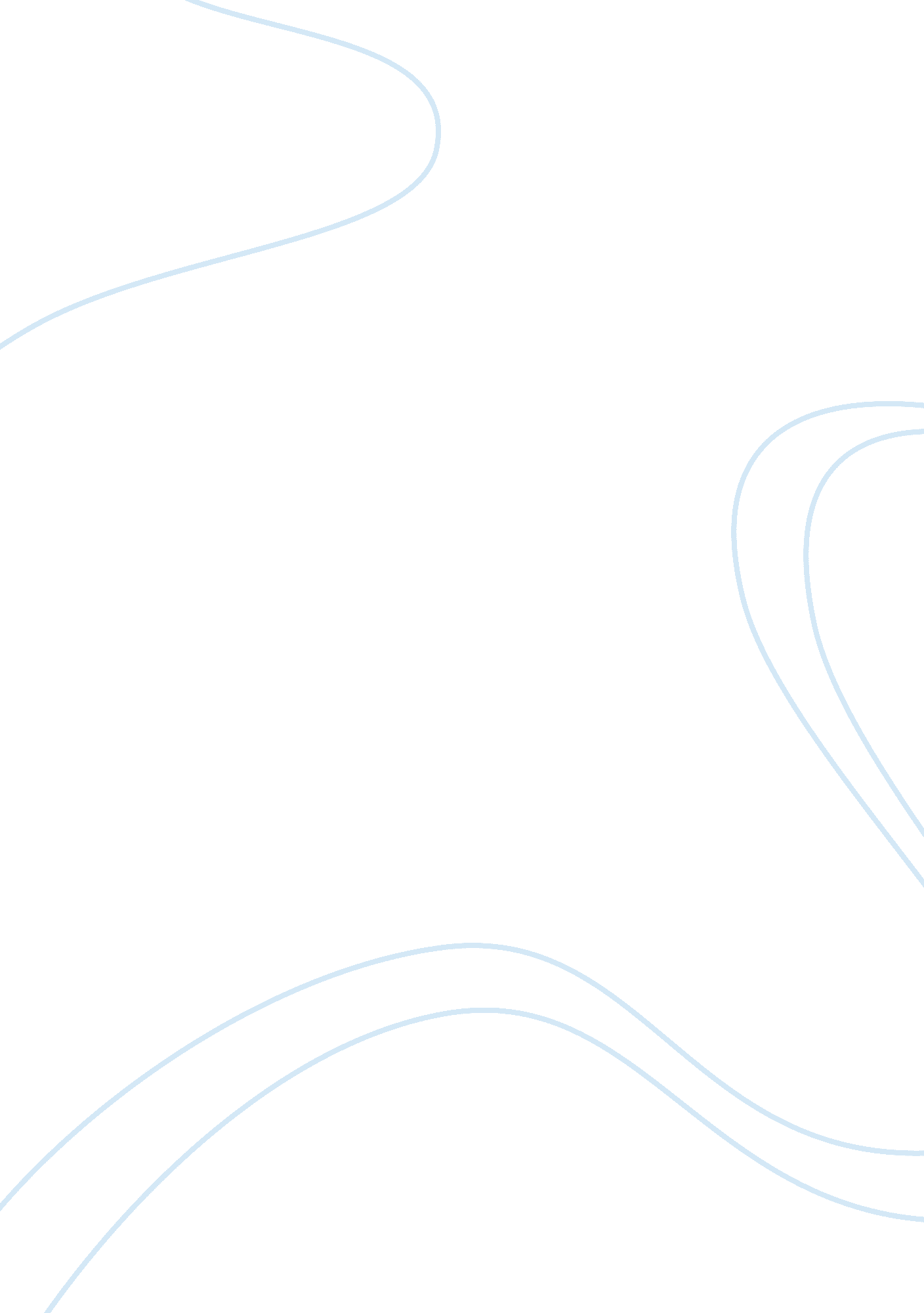 Seminar workshop requirement write-up essay exampleEducation, Sustainability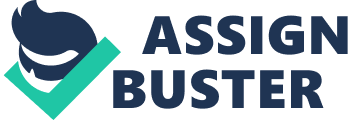 The first event attended was the winter proposal workshop held on Friday November 7 at 3 PM. The workshop was conducted in Room 200 of the Cline library. This was a mandatory event in order to submit a proposal application. Summary of the content from the workshop: The main purpose of the workshop was to introduce the NAU Green Fund and the importance of the proposal. The workshop also provided the participants with information on the importance of the proposal as well as some of the previous projects. Some of the previous projects included sustainability maintenance landscaping, and the ARD building Wind Turbine just to mention a few. The workshop also presented the criteria for the projects. 
The first criteria was visibility and it relates to public outreach and the involvement of the community. The second was the economic feasibility of the project. The third criteria was the project should have reasonable timeline and the impacts that the project has on the school community. The workshop also provided guidelines on how to fill the proposal application form. In order to be considered for participation one must fill an application form with numerous sections. Lastly, the importance of applying for funding were discussed. It is clear that the project may have long lasting effects and it is a great learning opportunity. How the content will be useful in future engineering career: The content of the workshop will be useful in my future engineering career since the information provided during the workshop was excellent. It is evident that sustainability is an important issue that needs to be addressed. Furthermore, the workshop was important in introducing professionalism. 